Pour la 2ème fois en province du Luxembourg,ANIMALAINE a le plaisir de vous inviter àparticiper au2ème salon de la laine		Le 23 juin 2013 dès 10H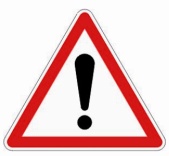 Vous êtes actifs dans le domaine de la laine,Vous êtes éleveurs d'ovins,Vous êtes artisans, artistes transformateur de la laine et pratiquez le tissage etc,Vous êtes vendeurs,Vous êtes fabricants d'isolants, de matelas, couettes et autres,Vous êtes tondeurs,•••Rejoignez-nous pour fêter ensemble et mettre en avant la laine dans tous sesdomaines et dans toute sa splendeur. Faisons connaitre ce merveilleuxproduit et ses nombreuses applications dans un échange instructif et festifavec le public. Un dîner musical dans la convivialité et la bonne humeur viendra animer cette merveilleuse journée.Un emplacement gratuit vous y attend... VENEZ NOMBREUX*Intéressé ? Veuillez remplir le formulaire d'inscription ci-joint et nous le renvoyer afin de confirmer votre présence avant le 5 juin 2013*Pour les personnes habitant hors frontières, un logement peut être demandéNOM •...................................................................... PRENOM • ....................................................ENTREPRISE PARTICULIER'ADRESSE • ..................................................................................................................................TEL • ....../ ............................................................. GSM • ....... / .........................Email • ...............................................................Site internet • .......................................................................................... M'inscrits au salon de la laine et verse la caution de 20€ sur le compte BE70-930-0101520-25 avant le 5 juin 2013 pour confirmer mon inscription (la caution vous sera rendue dès votre installation terminée) OUI — NON1Accepte de diffuser les publicités avant la fête OUI — NON1	- Désire de l'électricité sur le stand OUI — NON1 D é s i r e . . . . . . . . . M2 et désire....... table(s) et ...........bancs Je suis :		0 un éleveur0 un artisan0 un industriel0 je présente une animation « connaissance de la laine »Remarques : . . . . . . . . . . . . . . . . . . . . . . . . . . . . . . . . . . . . . . . . . . . . . . . . . . . . . . . . . . . . . . . .. . . . . . . . . . . . . . . . . . . . . . . . . . . . . . . . . . . . . . . . . . . . . . . . . . . . . . . . . . . . . . . . . . . . . . . . . .. . . . . . . . . . . . . . . . . . . . . . . . . . . . . . . . . . . . . . . . . . . . . . . . . . . . . . . . . . . . . . . . . . . . . . . . . .. . . . . . . . . . . . . . . . . . . . . . . . . . . . . . . . . . . . . . . . . . . . . . . . . . . . . . . . . . . . . . . . . . . . . . . . . .. . . . . . . . . . . . . . . . . . . . . . . . . . . . . . . . . . . . . . . . . . . . . . . . . . . . . . . . . . . . . . . . . . . . . . . . . .. . . . . . . . . . . . . . . . . . . . . . . . . . . . . . . . . . . . . . . . . . . . . . . . . . . . . . . . . . . . . . . . . . . . . . . . . .1: Biffer la mention inutile.Formulaire d'inscription à renvoyer à ASBL ANIMALAINE , Bizory 5, 6600 BASTOGNE, Belgique  Tél : +32 (0) 61 217 508 GSM: +32 (0) 497 470 060  Fax : +32 (0) 61 266 733Email : martin.paule@skynet.be ou animalaine@live.be N'hésitez pas à nous contacter pour de plus amples informations.